 ЗАЯВКА НА УЧАСТИЕ В НАЦИОНАЛЬНОМ ФОРУМЕ ПО УСТОЙЧИВОМУ РАЗВИТИЮ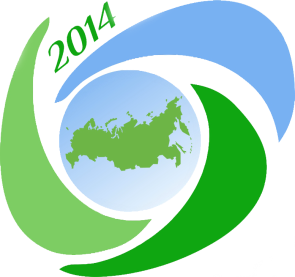 Дата проведения: 23 декабря 2014 года, 11:00Место проведения: Москва, Министерство природных ресурсов и экологии Российской Федерации (актовый зал),  Большая Грузинская ул., 4/6. Для участия в Национальном форуме по устойчивому развитию, пожалуйста, заполните приведенную ниже форму и отправьте ее в Оргкомитет Форума на электронный адрес: asm@vernadsky.ru*Решение о включении доклада в программу Форума принимает Оргкомитет ФорумаЗаявки на участие в Форуме с докладами принимаются до 10 декабря 2014 года, конечные тексты докладов, тезисы докладов и презентации представляются не позднее 15 декабря 2014 года. Тезисы всех выступлений, поступившие в Оргкомитет Форума в указанные сроки, будут опубликованы в сборнике материалов, которому будет присвоен отдельный международный стандартный номер ISBN.Тезисы докладов принимаются в формате MS Word. Объем тезисов не должен превышать 15 000 знаков с пробелами  (кодировка Windows, шрифт Times New Roman, кегля – 14, межстрочный интервал – 1,5, все поля – 2 см.). Участие в Национальном форуме по устойчивому развитию не предусматривает регистрационного сбора.Проезд и проживание оплачивается участниками Национального форума по устойчивому развитию самостоятельно.ФИООрганизацияДолжностьПочтовый адресКонтактный телефонЭлектронная почтаЦель участия (неверное удалить или зачеркнуть)    выступление с докладом     участие без докладаНеобходимо к заполнению для выступающих с докладами:*Необходимо к заполнению для выступающих с докладами:*Наименование доклада и его краткая аннотацияУченая степень, должность и место работы всех соавторов докладаУказать, если к докладу готовится презентацияДополнительная информация, Ваши комментарии